OBČINA IZOLA – COMUNE DI ISOLA 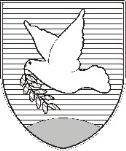 NADZORNI ODBOR – COMITATO DI CONTROLLOSončno nabrežje 8 – Riva del Sole 86310 Izola – IsolaTel: 05 66 00 139E-mail: posta.oizola@izola.siWeb: http://www.izola.si/Številka: 013-15/2019Datum:   16. 10. 2019ZAPISNIK6. redne seje Nadzornega odbora, ki je bila dne 16. 10. 2019 ob 16. uriv sejni sobi župana Občine Izola, Sončno nabrežje 8 v IzoliPrisotni člani: Milan Bogatič, Zlata Ceglar, Miro Vanič, Mitja Kobal, Romando Frank, Flory Banovac, Venis Bohinec, Vesna Tavčar in Lucio Gobbo, ki se je seje udeležil ob 16.36 uri.Ostali prisotni: Barbara Brženda.Predsednik je ugotovil, da je bil Nadzorni odbor sklepčen, saj je bilo prisotnih osem (8) članov.Predsednik je odprl razpravo o predlaganem dnevnem redu. Glede na to, da ni bilo prijavljenih razpravljavcev, je predsednik zaključil razpravo in dal na glasovanje sledečiDNEVNI RED:Potrditev zapisnika 5. redne seje z dne 3. 6. 2019;Pregled dosedanjega dela delovnih skupin;Neodzivnost nekaterih nadzorovancev na poziv za dostavo dokumentacije;Predlogi za sestavo plana nadzorov za leto 2020;Razno.Dnevni red je bil soglasno sprejet. Od 8 prisotnih članov Nadzornega odbora se jih je 8 opredelilo, 8 jih je glasovalo za, nihče proti.Ad 1Potrditev zapisnika 5. redne seje z dne 3. 6. 2019Predsednik je odprl razpravo.Glede na to, da ni bilo prijavljenih razpravljavcev, je predsednik zaključil razpravo in dal na glasovanje zapisnik.Zapisnik je bil soglasno potrjen. Od 8 prisotnih članov Nadzornega odbora se jih je 8 opredelilo, 8 jih je glasovalo za, nihče proti.Ad 2Pregled dosedanjega dela posameznih delovnih skupinČlani Nadzornega odbora so pregledali dosedanje nadzore delovnih skupin.Nadzor nad primerom s strani KPK odstopljene prijave oz. informacije Nadzornemu odboru – najem prostora KZ Agraria Koper z.o.o., pod podjemnik Kamnoseštvo Ražem d.o.o. (KPK)Mitja Kobal je podal obrazložitev. Nadzor je v izvajanju. Nadzor nad primerom odškodninske tožbe podjetja R MERCURI, trgovina in storitve, d.o.o., Zagaj 53, Bistrica ob SotliMilan Bogatič je podal obrazložitev.Nadzor nad vsemi odprtimi tožbami in tožbami, ki so jih zoper Občino Izola vložile pravne ali fizične osebe v obdobju od leta 2010 do 2018 in so posledične obremenile ali lahko obremenijo proračun občine oziroma občinsko premoženjeRomando Frank je podal obrazložitev. Nadzor je v izvajanju. Glede na to, da je vodja delovne skupine Aleksander Krebelj izstopil iz Nadzornega odbora občine Izola, je predsednik predlagal, da se sprejme novi sklep z določitvijo nove vodje delovne skupine ter da se nadzor podaljšal do 31. 12. 2019. Predsednik je dal na glasovanje sledeči1. SKLEP1.Sklep o Nadzoru nad odprtimi tožbami in tožbami, ki so jih zoper Občine Izola vložile pravne ali fizične osebe v obdobju od leta 2010 do 2018 in so posledično obremenile ali lahko obremenijo proračun občine oziroma občinsko premoženje, št. 013-6/2019 z dne 6. 3. 2019, se v drugi točki spremeni tako, da se po novem glasi:»Nadzor iz prve točke sklepa opravi delovna skupina v naslednji sestavi:Romando Frank – vodja delovne skupine;Venis Bohinec – članica.Sklep o uvedbi nadzora št. 013-6/2019 z dne 6. 3. 2019 se spremeni tudi v tretji točki tako, da se po novem glasi:»Nadzor prične teči naslednji dano po vročitvi tega sklepa nadzorovanemu organu in traja do 31. 12. 2019.«V ostalih točkah ostane sklep nespremenjen. Sklep je bil soglasno sprejet. Od 8 prisotnih članov Nadzornega odbora se jih je 8 opredelilo, 8 jih je glasovalo za, nihče proti.Nadzor nad finančno materialnim poslovanjem Zdravstvenega doma Izola za obdobje od leta 2014 do vključno 2018 in pregled pogodb z zunanjimi izvajalci za ne nujne prevoze bolnikov (npr. prevozi dializnih bolnikov in drugi prevozi bolnikov)Vesna Tavčar je podala obrazložitev. Nadzor je v izvajanju.2. SKLEP1.Podaljša se »Nadzor nad finančno materialnim poslovanjem Zdravstvenega doma Izola za obdobje od leta 2014 do vključno leta 2018 in pregled pogodb z zunanjimi izvajalci za ne nujne prevoze bolnikov (npr. prevozi dializnih bolnikov in drugih bolnikov)« iz 3. točke sklepa št. 013-5/2019 z dne 6. 3. 2019, do 31. 12. 2019.V ostalih točkah ostane sklep nespremenjen. Sklep je bil soglasno sprejet. Od 8 prisotnih članov Nadzornega odbora se jih je 8 opredelilo, 8 jih je glasovalo za, nihče proti.//Ob 16.36 uri se je seje Nadzornega odbora udeležil član Lucio Gobbo.//Ad 3Neodzivnost nekaterih nadzorovancev na poziv za dostavo dokumentacijeZgoraj navedeno točko so obravnavali pri obravnavi 2. točke dnevnega reda z naslovom: Pregled dosedanjega dela posameznih delovnih skupin.Ad 4RaznoPri točki razno so se člani Nadzornega odbora pogovarjali o raznih problematikah in možnih nadzorih za leto 2020.Predsednik je predlagal, da se naslednja seja Nadzornega odbora skliče za dne 13. 11. 2019 ob 16. uri. Člani Nadzornega odbora so se s predlaganim datumom strinjali.Glede na to, da je bil dnevni red izčrpan, je predsednik zaključil 5. redno sejo Nadzornega odbora ob 17. uri. ZapisalaBarbara BRŽENDAPredsednikMilan BOGATIČ